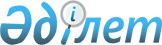 О внесении изменения в постановление акимата Северо-Казахстанской области от 14 августа 2015 года № 301 "Об утверждении регламента государственной услуги "Выдача заключения о технической целесообразности строительства дублирующих (шунтирующих) линий электропередачи и подстанций для объектов 110 кВ и ниже, 220 кВ и выше"
					
			Утративший силу
			
			
		
					Постановление акимата Северо-Казахстанской области от 12 октября 2018 года № 294. Зарегистрировано Департаментом юстиции Северо-Казахстанской области 31 октября 2018 года № 4965. Утратило силу постановлением акимата Северо-Казахстанской области от 24 июля 2019 года № 202
      Сноска. Утратило силу постановлением акимата Северо-Казахстанской области от 24.07.2019 № 202 (вводится в действие по истечении десяти календарных дней после дня его первого официального опубликования).
      В соответствии с пунктом 2 статьи 27 Закона Республики Казахстан от 23 января 2001 года "О местном государственном управлении и самоуправлении в Республике Казахстан", пунктом 3 статьи 16 Закона Республики Казахстан от 15 апреля 2013 года "О государственных услугах" акимат Северо-Казахстанской области ПОСТАНОВЛЯЕТ:
      1. Внести в постановление акимата Северо-Казахстанской области "Об утверждении регламента государственной услуги "Выдача заключения о технической целесообразности строительства дублирующих (шунтирующих) линий электропередачи и подстанций для объектов 110 кВ и ниже, 220 кВ и выше" от 14 августа 2015 года № 301 (опубликовано 20 октября 2015 года в информационно-правовой системе нормативных правовых актов Республики Казахстан "Әділет", зарегистрировано в Реестре государственной регистрации нормативных правовых актов под № 3385) следующее изменение:
      регламент государственной услуги "Выдача заключения о технической целесообразности строительства дублирующих (шунтирующих) линий электропередачи и подстанций для объектов 110 кВ и ниже, 220 кВ и выше", утвержденный указанным постановлением, изложить в новой редакции согласно приложению к настоящему постановлению.
      2. Коммунальному государственному учреждению "Управление энергетики и жилищно-коммунального хозяйства акимата Северо-Казахстанской области" в установленном законодательством Республики Казахстан порядке обеспечить:
      1) государственную регистрацию настоящего постановления в Республиканском государственном учреждении "Департамент юстиции Северо-Казахстанской области Министерства юстиции Республики Казахстан";
      2) в течение десяти календарных дней со дня государственной регистрации настоящего постановления акимата направление его копии в бумажном и электронном виде на государственном и русском языках в Северо-Казахстанский региональный центр правовой информации – филиал Республиканского государственного предприятия на праве хозяйственного ведения "Республиканский центр правовой информации" Министерства юстиции Республики Казахстан для официального опубликования и включения в Эталонный контрольный банк нормативных правовых актов Республики Казахстан;
      3) размещение настоящего постановления на интернет-ресурсе акимата Северо-Казахстанской области после его официального опубликования.
      3. Контроль за исполнением настоящего постановления возложить на курирующего заместителя акима области.
      4. Настоящее постановление вводится в действие по истечении десяти календарных дней после дня его первого официального опубликования. Регламент государственной услуги "Выдача заключения о технической целесообразности строительства дублирующих (шунтирующих) линий электропередачи и подстанций для объектов 110 кВ и ниже, 220 кВ и выше" 1. Общие положения
      1. Регламент государственной услуги "Выдача заключения о технической целесообразности строительства дублирующих (шунтирующих) линий электропередачи и подстанций для объектов 110 кВ и ниже, 220 кВ и выше" (далее - регламент) разработан в соответствии со стандартом государственной услуги "Выдача заключения о технической целесообразности строительства дублирующих (шунтирующих) линий электропередачи и подстанций для объектов 110 кВ и ниже, 220 кВ и выше" (далее - Стандарт), утвержденным приказом Министра энергетики Республики Казахстан от 14 апреля 2015 года № 281 "Об утверждении стандартов государственных услуг в области электроэнергетики" (зарегистрирован в Реестре государственной регистрации нормативных правовых актов под № 11130).
       Государственная услуга "Выдача заключения о технической целесообразности строительства дублирующих (шунтирующих) линий электропередачи и подстанций для объектов 110 кВ и ниже, 220 кВ и выше" (далее – государственная услуга) оказывается местными исполнительными органами районов и города областного значения (далее – услугодатель) согласно приложению 1 к регламенту.
      2. Форма оказания государственной услуги – электронная (частично автоматизированная) и (или) бумажная.
      3. Результат оказания государственной услуги – выдача заключения о технической целесообразности строительства дублирующих (шунтирующих) линий электропередачи и подстанций для объектов 110 кВ и ниже, 220 кВ и выше (далее - заключение) согласно приложению 1 к Стандарту.
      Форма предоставления результата оказания государственной услуги: электронная (бумажная).
      4. Прием заявлений и выдача результатов оказания государственной услуги осуществляются через:
      1) канцелярию услугодателя;
      2) веб-портал "электронного правительства" (далее – портал).
      График работы:
      - услугодателя – с понедельника по пятницу с 9-00 до 18-30 часов, с перерывом на обед с 13-00 до 14-30 часов, кроме выходных и праздничных дней, согласно трудовому законодательству Республики Казахстан.
      Прием заявлений и выдача результатов оказания государственной услуги осуществляется с 9-00 часов до 17-30 часов с перерывом на обед с 13-00 часов до 14-30 часов.
      Государственная услуга оказывается в порядке очереди, без предварительной записи и ускоренного обслуживания;
      - портала – круглосуточно, за исключением технических перерывов в связи с проведением ремонтных работ (при обращении услугополучателя после окончания рабочего времени, в выходные и праздничные дни согласно трудовому законодательству Республики Казахстан, прием заявлений и выдача результатов оказания государственной услуги осуществляется следующим рабочим днем).
      5. Государственная услуга оказывается бесплатно физическим и юридическим лицам (далее – услугополучатель). 2. Описание порядка действий структурных подразделений (работников) услугодателя в процессе оказания государственной услуги
      6. Основанием для начала процедуры (действия) по оказанию государственной услуги является подача услугополучателем заявления и пакета документов, либо электронный запрос.
      Перечень документов, необходимых для оказания государственной услуги при обращении услугополучателя (либо его представителя по доверенности): 
      1) услугодателю:
      заявление по форме согласно приложению 2 к Стандарту;
      копия технических условий;
      схема подключения пользователя;
      заключение системного оператора;
      заключение энергопередающей организации (для объектов 110 кВ и ниже) (необязательно);
      2) на портал:
      запрос в форме электронного документа, удостоверенного электронной цифровой подписью (далее – ЭЦП) услугополучателя;
      электронная копия технических условий;
      электронная копия схемы подключения пользователя;
      электронная копия заключения системного оператора,
      заключение энергопередающей организации (для объектов 110 кВ и ниже) (необязательно).
      Сведения о документах, удостоверяющих личность, о государственной регистрации (перерегистрации) юридического лица, услугодатель получает из соответствующих государственных информационных систем через шлюз "электронного правительства".
      При подаче услугополучателем всех необходимых документов:
      услугодателю (нарочно либо посредством почтовой связи) – подтверждением принятия заявления на бумажном носителе является отметка на его копии о регистрации в канцелярии услугодателя с указанием даты и времени приема пакета документов;
      через портал в "личном кабинете" услугополучателя отображается статус о принятии запроса для оказания государственной услуги с указанием даты получения результата государственной услуги.
      7. Услугодатель отказывает в оказании государственных услуг по следующим основаниям:
      1) установление недостоверности документов, представленных услугополучателем для получения государственной услуги, и (или) данных (сведений), содержащихся в них;
      2) в отношении услугополучателя имеется вступившее в законную силу решение (приговор) суда о запрещении деятельности или отдельных видов деятельности, требующих получения определенной государственной услуги.
      8. Содержание каждой процедуры (действия), входящей в состав процесса оказания государственной услуги, длительность его выполнения:
      1) сотрудник канцелярии услугодателя (нарочно либо посредством почтовой связи) осуществляет прием, проверку полноты, сроков действия и регистрацию документов, выдает услугополучателю либо его представителю копию заявления с отметкой о регистрации в канцелярии услугодателя с указанием даты и времени приема пакета документов, направляет документы руководителю услугодателя для определения ответственного исполнителя - 15 (пятнадцать) минут. 
      Результат – принятие и регистрация документов, направление их руководителю услугодателя. 
      В случаях представления услугополучателем неполного пакета документов, предусмотренных в пункте 6 Регламента, и (или) документов с истекшим сроком действия сотрудник канцелярии услугодателя отказывает в приеме заявления. 
      Результат – отказ в приеме заявления;
      2) руководитель услугодателя ознакамливается с документами, определяет ответственного исполнителя для оказания государственной услуги и передает ему документы на исполнение – 1 (один) час. 
      Результат – определение ответственного исполнителя;
      3) ответственный исполнитель услугодателя проверяет содержание представленных документов - 2 (два) календарных дня. 
      В случае установления фактов, указанных в пункте 7 Регламента, услугодатель в указанный срок дает письменный мотивированный ответ об отказе в оказании государственной услуги. 
      Результат – мотивированный ответ об отказе в оказании государственной услуги;
      при установлении достоверности содержания всех документов услугополучателя, предусмотренных в пункте 6 Регламента, ответственный исполнитель услугодателя рассматривает представленные документы и подготавливает проект результата оказания государственной услуги – 26 (двадцать шесть) календарных дней. 
      Результат - проект результата оказания государственной услуги;
      4) руководитель услугодателя подписывает результат оказания государственной услуги и направляет его для регистрации в канцелярию услугодателя – 20 (двадцать) минут. 
      Результат - подписание результата оказания государственной услуги;
      5) сотрудник канцелярии услугодателя регистрирует и выдает результат оказания государственной услуги (нарочно либо посредством почтовой связи) услугополучателю - 15 (пятнадцать) минут. 
      Результат - выдача результата оказания государственной услуги услугополучателю. 3. Описание порядка взаимодействия структурных подразделений (работников) услугодателя в процессе оказания государственной услуги
      9. Перечень структурных подразделений (работников) услугодателя, которые участвуют в процессе оказания государственной услуги:
      1) сотрудник канцелярии услугодателя;
      2) руководитель услугодателя;
      3) ответственный исполнитель услугодателя.
      10. Описание процедур (действий), необходимых для оказания государственной услуги:
      1) сотрудник канцелярии услугодателя (нарочно либо посредством почтовой связи) осуществляет прием и регистрацию документов, выдает услугополучателю либо его представителю копию заявления с отметкой о регистрации в канцелярии услугодателя с указанием даты и времени приема пакета документов, направляет документы руководителю услугодателя для определения ответственного исполнителя - 15 (пятнадцать) минут.
      В случаях представления услугополучателем неполного пакета документов, предусмотренных в пункте 6 Регламента, и (или) документов с истекшим сроком действия сотрудник канцелярии отказывает в приеме заявления; 
      2) руководитель услугодателя ознакамливается с документами, определяет ответственного исполнителя для оказания государственной услуги и передает ему документы на исполнение – 1 (один) час; 
      3) ответственный исполнитель услугодателя проверяет достоверность представленных документов - 2 (два) календарных дня.
      В случае установления фактов, указанных в пункте 7 регламента, услугодатель в указанный срок дает письменный мотивированный ответ об отказе в оказании государственной услуги;
      при установлении достоверности содержания всех документов услугополучателя, предусмотренных в пункте 6 регламента, ответственный исполнитель услугодателя рассматривает представленные документы и подготавливает проект результата оказания государственной услуги – 26 (двадцать шесть) календарных дней; 
      4) руководитель услугодателя подписывает результат оказания государственной услуги и направляет его для регистрации в канцелярию услугодателя – 20 (двадцать) минут; 
      5) сотрудник канцелярии услугодателя регистрирует и выдает результат оказания государственной услуги (нарочно либо посредством почтовой связи) услугополучателю - 15 (пятнадцать) минут. 
      11. Подробное описание последовательности процедур (действий), взаимодействия структурных подразделений (работников) услугодателя в процессе оказания государственной услуги отражается в справочнике бизнес-процессов оказания государственной услуги согласно приложению 2 к Регламенту. 4. Описание порядка взаимодействия с некоммерческим акционерным обществом "Государственная корпорация "Правительство для граждан" и (или) иными услугодателями, а также порядка использования информационных систем в процессе оказания государственной услуги
      12. Государственная услуга через некоммерческое акционерное общество "Государственная корпорация "Правительство для граждан" не оказывается.
      13. Описание порядка обращения и последовательности процедур (действий) услугодателя и услугополучателя при оказании государственной услуги через портал:
      процесс 1 - услугополучатель осуществляет регистрацию, авторизацию на портале посредством - ЭЦП;
      процесс 2 - услугополучатель производит выбор электронной государственной услуги, заполнение полей электронного запроса и прикрепление пакета документов;
      процесс 3 - услугополучатель производит подтверждение электронного запроса для оказания электронной государственной услуги посредством ЭЦП;
      процесс 4 - услугодатель осуществляет обработку (проверку, регистрацию) электронного запроса услугополучателя;
      условие 1 – проверка услугодателем соответствия приложенных услугополучателем документов, предусмотренных пунктом 6 Регламента, и являющихся основанием для оказания услуги;
      процесс 5 - формирование сообщения об отказе в запрашиваемой услуге в связи с имеющимися нарушениями в документах услугополучателя;
      процесс 6 - услугополучатель получает уведомления о статусе электронного запроса и сроке оказания государственной услуги в "личный кабинет" услугополучателя на портале;
      процесс 7 - услугодатель направляет в "личный кабинет" услугополучателя уведомление либо мотивированный ответ об отказе в оказании государственной услуги в форме электронного документа, подписанного ЭЦП.
      14. Подробное описание порядка использования информационных систем в процессе оказания государственной услуги отражается в справочнике бизнес-процессов оказания государственной услуги согласно приложению 2 к Регламенту. 5. Иные требования с учетом особенностей оказания государственной услуги, в том числе оказываемой в электронной форме
      15. Адреса мест оказания государственной услуги размещены на интернет-ресурсе услугодателя.
      16. Услугополучатель вправе получить государственную услугу электронной форме через портал при условии наличия ЭЦП.
      17. Услугополучатель вправе получить информацию о порядке и статусе оказания государственной услуги в режиме удаленного доступа посредством "личного кабинета" через портал, а также единого контакт-центра по вопросам оказания государственных услуг.
      18. Контактные телефоны справочных служб по вопросам оказания государственной услуги: 8 (7172) 74 92 19. Единый контакт-центр по вопросам оказания государственных услуг: 1414. Адреса услугодателей Справочник бизнес-процессов оказания государственной услуги "Выдача заключения о технической целесообразности строительства дублирующих (шунтирующих) линий электропередачи и подстанций для объектов 110 кВ и ниже, 220 кВ и выше"
      При оказании государственной услуги через канцелярию услугополучателя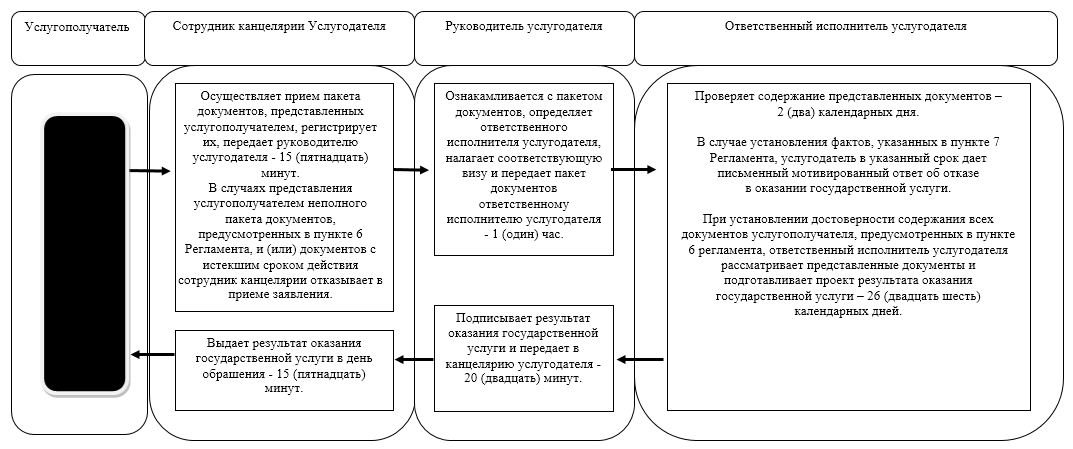 
      При оказании государственной услуги через портал: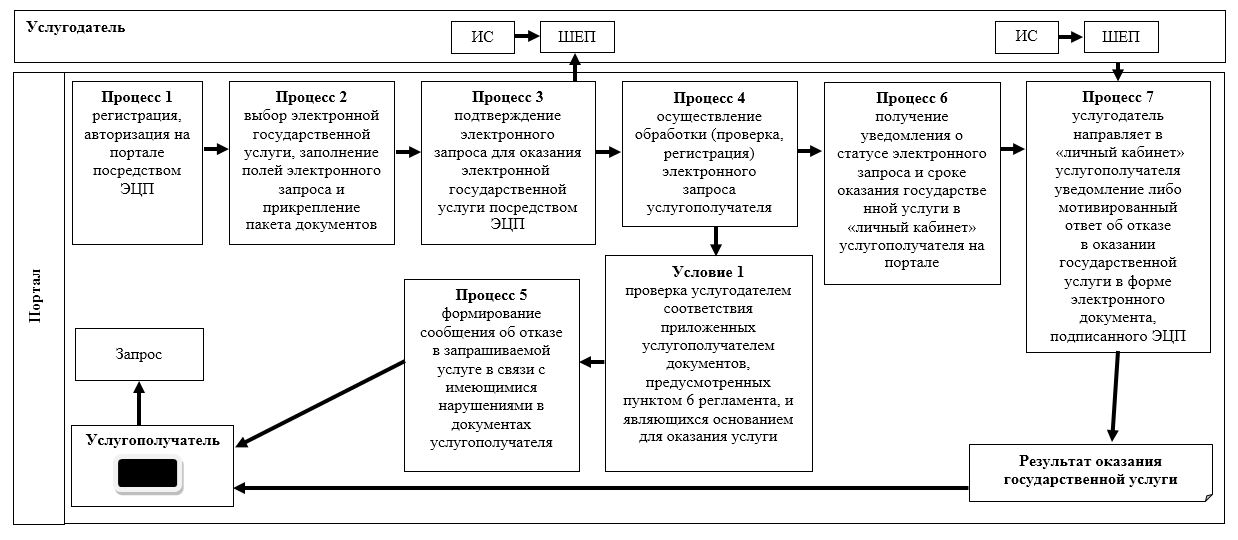 
      Условные обозначения: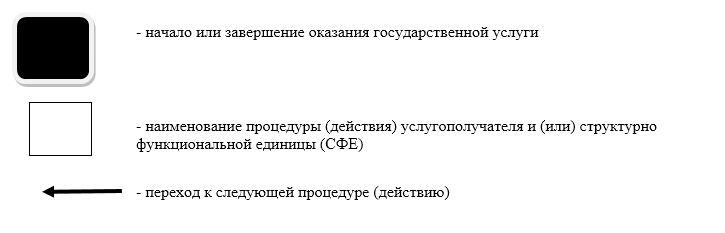 
					© 2012. РГП на ПХВ «Институт законодательства и правовой информации Республики Казахстан» Министерства юстиции Республики Казахстан
				
      Аким 
Северо-Казахстанской области 

К. Аксакалов
Приложение к постановлению акимата Северо-Казахстанской области от 12 октября 2018 года № 294Утвержден постановлением акимата Северо-Казахстанской области от 14 августа 2015 года № 301Приложение 1 к регламенту государственной услуги "Выдача заключения о технической целесообразности строительства дублирующих (шунтирующих) линий электропередачи и подстанций для объектов 110 кВ и ниже, 220 кВ и выше"
Наименование отдела
Местоположение
Контактный телефон
Коммунальное государственное учреждение "Отдел жилищно-коммунального хозяйства, пассажирского транспорта и автомобильных дорог Айыртауского района Северо-Казахстанской области"
Айыртауский район,

село Саумаколь,

улица Шокана Уалиханова, 44
8(71533)

2-29-69
Государственное учреждение "Отдел жилищно-коммунального хозяйства, пассажирского транспорта и автомобильных дорог Акжарского района Северо-Казахстанской области"
Акжарский район,

село Талшик,

улица Целинная, 13
8(71546)

2-17-68
Коммунальное государственное учреждение "Отдел жилищно-коммунального хозяйства, пассажирского транспорта и автомобильных дорог Аккайынского района Северо-Казахстанской области"
Аккайынский район,

село Смирново,

улица Зеленая, 13
8(71532)

2-20-35
Коммунальное государственное учреждение "Отдел жилищно-коммунального хозяйства, пассажирского транспорта и автомобильных дорог Есильского района Северо-Казахстанской области"
Есильский район,

село Явленка,

улица Ленина, 10
8(71543)

2-20-53
Коммунальное государственное учреждение "Отдел архитектуры, строительства, жилищно-коммунального хозяйства, пассажирского транспорта и автомобильных дорог Жамбылского района Северо-Казахстанской области"
Жамбылский район,

село Пресновка,

улица Дружба, 6
8(71544)

2-19-91
Коммунальное государственное учреждение "Отдел жилищно-коммунального хозяйства, пассажирского транспорта и автомобильных дорог района Магжана Жумабаева Северо-Казахстанской области"
район Магжана Жумабаева,

город Булаево,

улица Юбилейная, 56
8(71531)

2-28-16
Коммунальное государственное учреждение "Кызылжарский районный отдел архитектуры, строительства, жилищно-коммунального хозяйства, пассажирского транспорта и автомобильных дорог"
Кызылжарский район,

село Бесколь,

улица Институтская, 1
8(71538)

2-15-13
Коммунальное государственное учреждение "Отдел архитектуры, строительства, жилищно-коммунального хозяйства, пассажирского транспорта и автомобильных дорог Мамлютского района Северо-Казахстанской области"
Мамлютский район,

город Мамлютка,

улица Абая Кунанбаева, 5
8(71541)

2-26-36
Коммунальное государственное учреждение "Отдел жилищно-коммунального хозяйства, пассажирского транспорта и автомобильных дорог района имени Габита Мусрепова Северо-Казахстанской области"
район имени Габита Мусрепова,

село Новоишимское,

улица Ленина, 2
8(71535)

2-24-67
Государственное учреждение "Отдел жилищно-коммунального хозяйства, пассажирского транспорта и автомобильных дорог Тайыншинского района Северо-Казахстанской области"
Тайыншинский район,

город Тайынша,

улица Конституции Казахстан, 206
8(71536)

2-17-49
Коммунальное государственное учреждение "Отдел архитектуры, строительства, жилищно-коммунального хозяйства, пассажирского транспорта и автомобильных дорог Тимирязевского района Северо-Казахстанской области"
Тимирязевский район,

село Тимирязево,

улица Шокана Уалиханова, 1
8(71537)

2-19-43
Коммунальное государственное учреждение "Отдел архитектуры, строительства, жилищно-коммунального хозяйства, пассажирского транспорта и автомобильных дорог Уалихановского района Северо-Казахстанской области"
Уалихановский район,

село Кишкенеколь,

улица Гагарина, 85
8(71542)

2-20-85
Коммунальное государственное учреждение "Отдел архитектуры, строительства, жилищно-коммунального хозяйства, пассажирского транспорта и автомобильных дорог района Шал акына Северо-Казахстанской области"
район Шал акына,

город Сергеевка,

улица Победы, 35
8(71534)

2-74-72
Коммунальное государственное учреждение "Отдел жилищно-коммунального хозяйства, пассажирского транспорта и автомобильных дорог города Петропавловска"
город Петропавловск,

улица Конституции Казахстана, 23
8(7152)

46-18-69Приложение 2 к регламенту государственной услуги "Выдача заключения о технической целесообразности строительства дублирующих (шунтирующих) линий электропередачи и подстанций для объектов 110 кВ и ниже, 220 кВ и выше"